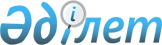 Об утверждении Правил выдачи комплексных экологических разрешений и перечня типов промышленных объектов, для которых возможно получение комплексных экологических разрешений вместо разрешений на эмиссии в окружающую среду
					
			Утративший силу
			
			
		
					Постановление Правительства Республики Казахстан от 4 февраля 2008 года № 95. Утратило силу постановлением Правительства Республики Казахстан от 23 июня 2015 года № 475

      Сноска. Утратило силу постановлением Правительства РК от 23.06.2015 № 475 (вводится в действие со дня его первого официального опубликования).      В соответствии со статьей 16 Экологического кодекса Республики Казахстан от 9 января 2007 года, Правительство Республики Казахстан ПОСТАНОВЛЯЕТ: 

      1. Утвердить прилагаемые: 

      1) Правила выдачи комплексных экологических разрешений; 

      2) Перечень типов промышленных объектов, для которых возможно получение комплексных экологических разрешений вместо разрешений на эмиссии в окружающую среду. 

      2. Настоящее постановление вводится в действие по истечении десяти календарных дней после первого официального опубликования.       Премьер-Министр 

      Республики Казахстан Утверждены         

постановлением Правительства 

Республики Казахстан    

от 4 февраля 2008 года N 95  

Правила 

выдачи комплексных экологических разрешений  

1. Общие положения 

      1. Настоящие Правила выдачи комплексных экологических разрешений (далее - Правила) разработаны в соответствии с Экологическим кодексом Республики Казахстан от 9 января 2007 года и устанавливают порядок выдачи природопользователям комплексных экологических разрешений. 

      2. Комплексное экологическое разрешение является единым документом, удостоверяющим право природопользователя осуществлять эмиссии в окружающую среду с условием внедрения наилучших доступных технологий и соблюдения технических нормативов эмиссий. 

      3. Комплексное экологическое разрешение выдается вместо разрешения на эмиссии в окружающую среду в случаях, когда природопользователь планирует поэтапное внедрение наилучших доступных технологий, предусматривающих снижение эмиссий в окружающую среду и повышение эффективности использования природных ресурсов. 

      4. Наилучшие доступные технологии, включаемые в комплексное экологическое разрешение, должны соответствовать перечню наилучших доступных технологий, утверждаемому Правительством Республики Казахстан. 

      5. Соответствующие нормативы эмиссий и условия природопользования указываются в комплексном экологическом разрешении на текущее положение (на момент подачи заявки) и на момент завершения перехода к наилучшим доступным технологиям. 

      6. В случае, если на момент подачи заявки в Республике Казахстан утверждены технические удельные нормативы по виду производственного процесса, осуществляемого природопользователем, в комплексном экологическом разрешении устанавливаются условия по их достижению.  

2. Порядок выдачи комплексных экологических разрешений 

      7. Для получения комплексного экологического разрешения в уполномоченный орган в области охраны окружающей среды природопользователем подается заявка по форме установленной согласно приложению 1 к настоящим Правилам с приложением следующих документов: 

      1) копий заключений государственной экологической и санитарно-эпидемиологической экспертизы на проект намечаемой деятельности с разделом по оценке воздействия на окружающую среду и на проект нормативов эмиссий, содержащий технические удельные нормативы; 

      2) проекта программы перехода к достижению наилучших доступных технологий; 

      3) программы производственного экологического контроля, согласованной с уполномоченным органом в области охраны окружающей среды; 

      4) нотариально засвидетельствованной копии договора обязательного экологического страхования для природопользователей, осуществляющих экологически опасные виды хозяйственной и иной деятельности. 

      8. Подача заявок на получение комплексного экологического разрешения осуществляется природопользователем, планирующим внедрение наилучших доступных технологий не позднее, чем за четыре месяца до истечения срока действующего разрешения на эмиссии в окружающую среду либо до ввода в эксплуатацию нового объекта (новой деятельности). 

      9. В срок, не более одного месяца с момента регистрации заявки уполномоченный орган в области охраны окружающей среды рассматривает заявку на предмет полноты представленных материалов. В течение данного срока могут быть запрошены дополнительные документы по представленной заявке. По истечении данного срока заявка принимается на рассмотрение либо отклоняется вследствие недостаточности представленных материалов. 

      10. Принятые заявки рассматриваются уполномоченным органом в области охраны окружающей среды в срок, не более трех месяцев со дня регистрации заявки. По истечении этого срока уполномоченным органом в области охраны окружающей среды выдается комплексное экологическое разрешение либо принимается решение об отказе в выдаче комплексного экологического разрешения. 

      11. Комплексное экологическое разрешение выдается по форме, согласно приложению 2 к настоящим Правилам. 

      12. Комплексное экологическое разрешение действует до момента изменения применяемых технологий и условий природопользования, указанных в данном разрешении. 

      В период действия комплексного экологического разрешения природопользователь обеспечивает своевременное представление в уполномоченный орган в области охраны окружающей среды соответствующих заключений государственной экологической экспертизы в случае истечения срока действия ранее представленных. Утвержден          

постановлением Правительства 

Республики Казахстан    

от 4 февраля 2008 года N 95  

Перечень 

типов промышленных объектов, для которых возможно получение 

комплексных экологических разрешений вместо разрешений на 

эмиссии в окружающую среду 

        1. Промышленные объекты энергетической отрасли:       1) Мусоросжигательные установки с номинальной потребляемой тепловой мощностью свыше 50 МВт; 

      2) Нефте - и газоперерабатывающие заводы; 

      3) Коксовые печи; 

      4) Установки для газификации угля и сжижения газа. 

      2. Промышленные объекты по производству и обработке металлов:       1) Установки для обжига или спекания руд металлов (включая сульфидную руду); 

      2) Установки для производства чугуна или стали (первичной или вторичной плавки) включая установки непрерывного литья с производительностью свыше 2,5 тонн в час; 

      3) Установки для обработки черных металлов: 

      станы горячей прокатки с производительностью свыше 20 тонн нерафинированной стали в час; 

      кузницы с молотами, энергия которых превышает 50 кДж на один молот, где используемая теплотворная способность превышает 20 МВт; 

      нанесение защитных оплавленных металлических покрытий с производительностью свыше 2 тонн нерафинированной стали в час; 

      4) Цеха для отливки черных металлов с производительностью свыше 20 тонн в день; 

      5) Установки для производства черновых цветных металлов из руды, обогащенных продуктов или вторичного сырья на основе металлургического, химического или электролитического процессов: 

      для плавки, включая легирование цветных металлов, включая регенерированные продукты (очистку, отливку и т.д.) с производительностью свыше 4 тонн в день для свинца и кадмия или 20 тонн в день для всех прочих металлов; 

      6) Установки для поверхностной обработки металлов и пластичных материалов на основе электролитического или химического процессов, в которых объем чанов превышает 30 м. 

      3. Промышленные объекты по обработке минерального сырья:       1) Установки для производства цементного клинкера в барабанных печах с производительностью свыше 500 тонн в день или извести в барабанных печах с производительностью свыше 50 тонн в день или в иных печах с производительностью свыше 50 тонн в день; 

      2) Установки для производства асбеста и изготовления продуктов, основанных на асбесте; 

      3) Установки для изготовления стекла, включая стекловолокно, с производительностью свыше 20 тонн в день; 

      4) Установки для плавки минеральных веществ, включая производство минерального волокна, с производительностью свыше 20 тонн в день; 

      5) Установки для изготовления керамических изделий путем обжига, в частности кровельной черепицы, кирпичей, огнеупоров, изразцов, глиняных или фарфоровых изделий, с производительностью свыше 75 тонн в день и/или емкостью печей свыше 4 м. и плотностью садки на одну печь свыше 300 кг/м. 

      4. Промышленные объекты химической промышленности:       1) Химические установки для производства основных органических химических веществ, таких как: 

      простые углеводороды (линейные или циклические, насыщенные или ненасыщенные; 

      алифатические или ароматические); 

      кислородосодержащие углеводороды, такие как спирты, альдегиды, кетоны, карбоновые кислоты, сложные эфиры, ацетаты, перекиси, эпоксидные смолы; 

      серные углеводороды; 

      азотистые углеводороды, такие как амины, амиды, азотистые соединения, нитро-соединения или нитратные соединения, нитрилы, цианаты, изоцианаты; 

      фосфоросодержащие углеводороды; 

      галогенные углеводороды; 

      металлоорганические соединения; 

      основные пластические материалы (полимеры, синтетические волокна и волокна на основе целлюлозы); 

      синтетические каучуки; 

      красители и пигменты; 

      поверхностно-активные вещества и сурфактанты; 

      2) Химические установки для производства основных неорганических химических веществ, таких как: 

      газы, такие как аммиак, хлор или хлористый водород, фтор или фтористый водород, окислы углерода, серные соединения, окислы азота, водород, сернистый газ, хлорокись углерода; 

      кислоты, такие как хромовая кислота, фтористоводородная кислота, фосфорная кислота, азотная кислота, соляная кислота, серная кислота, олеум, сернистые кислоты; 

      щелочи, такие как едкий аммиак, гидроксид калия, гидроксид натрия; 

      соли, такие как нашатырь, хлористый калий, карбонат калия, углекислый натрий, перборат, ляпис; 

      металлоиды, окислы металлов или иные неорганические соединения, такие как карбид кальция, кремний, карбид кремния; 

      3) Химические установки для производства удобрений на основе фосфора, азота или калия (простых или сложных минеральных удобрений); 

      4) Химические установки для производства основных препаратов для защиты растений и биоцидов; 

      5) Установки, в которых используются химические или биологические процессы для производства основных фармацевтических продуктов; 

      6) Химические установки для производства взрывчатых веществ. 

      5. Промышленные объекты по управлению отходами:       1) Установки для удаления или утилизации вредных отходов, с производительностью свыше 10 тонн в день; 

      2) Установки для сжигания бытовых отходов, с производительностью свыше 3 тонн в час; 

      3) Установки для удаления неопасных отходов, с производительностью свыше 50 тонн в день; 

      4) Свалки мусора, принимающие более 10 тонн в день или с общей вместимостью свыше 25 000 тонн, исключая свалки инертных отходов. 

      6. Промышленные объекты иных видов производственной деятельности:       1) Промышленные предприятия для производства: 

      целлюлозы из древесины или иных волокнистых материалов; 

      бумаги и картона с производительностью свыше 20 тонн в день; 

      2) Заводы для первичной обработки (включающей такие процессы, как промывка, беление, мерсеризация) или крашения волокон или тканей с производительностью свыше 10 тонн в день; 

      3) Заводы для дубления кожевенного сырья с производительностью свыше 12 тонн готовой продукции в день; 

      4) Скотобойни с производительностью свыше 50 тонн мяса в день: 

      Обработка сырья, предназначенная для изготовления продуктов питания из: 

      сырья животного происхождения (кроме молока) с производительностью свыше 75 тонн готовой продукции в день; 

      сырья растительного происхождения с производительностью свыше 300 тонн готовой продукции в день (среднее значение на квартальной основе); 

      Переработка молока, при количестве принимаемого молока свыше 200 тонн в день (среднее значение на годичной основе). 

      5) Установки для утилизации или переработки туш животных и отходов животного происхождения с производительностью свыше 10 тонн в день; 

      6) Установки для интенсивного выращивания домашней птицы или свиней с более чем: 

      40 000 мест для домашней птицы; 

      2 000 мест для мясных свиней (свыше 30 кг), или 750 мест для свиноматок. 

      7) Установки для поверхностной обработки веществ, предметов или продуктов с использованием органических растворителей, в частности для шлифовки, печати, нанесения покрытий, обезжиривания, влагоизоляции, проклеивания, покраски, смывки или пропитки, с объемом потребления свыше 150 кг в час или 200 тонн в год; 

      8) Установки для производства углерода (антрацита) или углеграфита путем сжигания или графитизации. Приложение 1 

к Правилам  

Заявка на 

получение комплексного экологического разрешения ___________________________________________________________________ 

               (наименование природопользователя) 

___________________________________________________________________ 

            (юридический адрес природопользователя)       1. Общая информация 

Контактные телефоны, факс _______________________________________ 

Наименование 

промышленного объекта, на 

который подается заявка   _______________________________________ 

Категория 

природопользователя 

(категория опасности 

объекта)                  _______________________________________ 

Учетный номер 

природопользователя*      _______________________________________ 

Регистрационный номер 

налогоплательщика         _______________________________________ 

РНН (ИИН, БИН)**       2. Данные о месторасположении промышленных площадок, на которых осуществляется природопользование: 

Таблица 1.    Данные о месторасположении промышленных площадок         3. Запрашиваемые объемы выбросов (сбросов) загрязняющих веществ и размещаемых отходов по годам. 

Таблица 2.  Источники выбросов загрязняющих веществ в атмосферный воздух а) на момент подачи заявки продолжение таблицы б) на момент завершения перехода к наилучшим доступным технологиям продолжение таблицы 

Таблица 3.  Характеристика газоочистных установок а) на момент подачи заявки б) на момент завершения перехода к наилучшим доступным технологиям 

Таблица 4.  Объем выбросов загрязняющих веществ в атмосферу а) на момент подачи заявки Примечание. 

* В случае, если удельные показатели эмиссий утверждены в установленном порядке б) на момент завершения перехода к наилучшим доступным технологиям Примечание. 

* В случае, если удельные показатели эмиссий утверждены в установленном порядке 

Таблица 5.  Объемы сбросов загрязняющих веществ со сточными водами а) на момент подачи заявки   Примечание. 

* В случае, если удельные показатели эмиссий утверждены в установленном порядке б) на момент завершения перехода к наилучшим доступным технологиям   Примечание. 

* В случае, если удельные показатели эмиссий утверждены в установленном порядке 

Таблица 6.  Объемы размещения отходов а) на момент подачи заявки Примечание. 

* В случае, если удельные показатели эмиссий утверждены в установленном порядке б) на момент перехода к наилучшим доступным технологиям Примечание. 

* В случае, если удельные показатели эмиссий утверждены в установленном порядке Таблица 7.  4. Информация о сырье, промежуточных и конечных продуктах а) на момент подачи заявки б) на момент завершения перехода к наилучшим доступным технологиям 

Таблица 8.  5. Информация о системе управления отходами производства а) на момент подачи заявки б) на момент завершения перехода к наилучшим доступным технологиям Примечание 

* Прикладывается также подробное описание системы управления отходами. 

Таблица 9.  6. Информация о потреблении сырья и энергии а) на момент подачи заявки   б) на момент завершения перехода к наилучшим доступным технологиям 

  Таблица 10.  7. Готовность к чрезвычайным ситуациям Программа действий в условиях чрезвычайной ситуации 

  Таблица 11.  8. Сроки и условия внедрения наилучших доступных технологий. Программа перехода к наилучшим доступным технологиям   Примечание 

* Подтверждение отнесения внедряемых технологий к категории наилучших доступных технологий (ссылка на утвержденный перечень наилучших доступных технологий либо на иную проектную документацию).  9. Предлагаемые условия природопользования: ___________________________________________________________________ 

      Настоящим удостоверяем, что условия природопользования будут соответствовать описанным в настоящей заявке.       10. К заявке прилагаются следующие документы: ___________________________________________________________________ 

___________________________________________________________________ 

___________________________________________________________________       Руководитель 

      предприятия       ________________     ______________________ 

      (физическое лицо) (личная подпись)      (расшифровка подписи)       М.П. Примечания: 

* Учетный номер природопользователя указывается в случае его присвоения. 

** Индивидуальный идентификационный номер (ИИН) и бизнес-идентификационный номер (БИН) указываются в случае их наличия. Приложение 2 

к Правилам Форма                  Серия                              N 00000 

      A-W 

             Министерство окружающей среды и водных ресурсов

                            Республики Казахстана       Сноска. Заголовок приложения 2 в редакции постановления Правительства РК от 03.06.2014 № 607 (вводится в действие по истечении десяти календарных дней после дня его первого официального опубликования).                   Комплексное экологическое разрешение 

                    _________________________________________ 

                         (наименование природопользователя) 

                    ______________________________________________ 

                       (юридический адрес природопользователя) РНН (ИИН, БИН)* ___________________________________________________ 

Регистрационный номер налогоплательщика 

Учетный номер природопользователя** _______________________________ 

Наименование промышленного объекта  _______________________________ 

___________________________________________________________________ 

Местонахождение промышленного объекта _____________________________ 

___________________________________________________________________ 

Срок достижения наилучших доступных технологий ____________________       Настоящим природопользователю разрешается осуществлять следующие действия, сопряженные с эмиссиями (воздействиями) на окружающую среду: 

      1. Производить выбросы загрязняющих веществ в атмосферу в объемах квоты (лимита), не превышающих ___________ тонн на текущее положение, _____________ тонн на момент перехода к наилучшим доступным технологиям в соответствии с нормативами выбросов вредных веществ по отдельным источникам, указанными в приложении 1 к настоящему разрешению. 

      2. Производить сбросы загрязняющих веществ в объемах квоты (лимита), не превышающих  ___________ тонн на текущее положение, ___________ на момент завершения перехода к наилучшим доступным технологиям в соответствии с нормативами сбросов загрязняющих веществ по отдельным источникам, указанными в приложении 2 к настоящему разрешению. 

      3. Производить размещение (хранение) отходов производства и потребления в объемах квоты (лимита), не превышающих ___________ тонн на текущий момент, ___________ тонн на момент завершения перехода к наилучшим доступным технологиям в соответствии с нормативами размещения отходов, указанными в приложении 3 к настоящему разрешению. 

      при условии соблюдения следующих условий: 

      4. Выполнение программы (плана) мероприятий по внедрению наилучших доступных технологий в сроки и с соблюдением затрат, указанных в приложении 4 к настоящему разрешению. 

      5. Выполнение программы производственного экологического контроля на период действия разрешения, согласованной органом, выдающим разрешение. 

      6. Соблюдение дополнительных условий природопользования согласно приложению 5 к настоящему разрешению. 

      7. Выполнение условий экономного использования энергии, указанных в приложении 6 к настоящему разрешению. 

      8. Внедрение системы управления отходами, согласно приложению 7 к настоящему разрешению. 

      9. Выполнение программы действий и мер по эксплуатации объекта в ситуациях, представляющих опасность для окружающей среды согласно приложению 8 к настоящему разрешению. 

      10. Срок действия комплексного разрешения на эмиссии в окружающую среду установить до изменения применяемых технологий и условий природопользования. 

      Приложения и программы, указанные в пунктах 1-9 настоящего Разрешения, являются неотъемлемой частью Разрешения.       Руководитель 

      (уполномоченное лицо) ___________ _______________ 

                              подпись       Ф.И.О. 

                  М.П. 

      город                                 дата выдачи Примечания: 

* Индивидуальный идентификационный номер (ИИН) и бизнес-идентификационный номер (БИН) указываются в случае их наличия. 

** Учетный номер природопользователя указывается в случае его присвоения. Приложение 1              

к комплексному экологическому разрешению 

N __________ от "__"________ 20__ г.  Таблица 1.  

Лимиты выбросов загрязняющих веществ в атмосферный воздух а) на текущее положение продолжение таблицы б) на момент завершения перехода к наилучшим доступным технологиям продолжение таблицы 

Таблица 2. а) на текущее положение б) на момент завершения перехода к наилучшим доступным технологиям 

Таблица 3. а) на текущее положение Примечание. 

* В случае, если удельные показатели эмиссий утверждены в установленном порядке б) на момент завершения перехода к наилучшим доступным технологиям Примечание. 

* В случае, если удельные показатели эмиссий утверждены в установленном порядке Приложение 2              

к комплексному экологическому разрешению 

N __________ от "__"________ 20__ г.  Таблица 4.  

Лимиты сбросов загрязняющих веществ со сточными водами а) на текущее положение   Примечание. 

* В случае, если удельные показатели эмиссий утверждены в установленном порядке б) на момент завершения перехода к наилучшим доступным технологиям   Примечание. 

* В случае, если удельные показатели эмиссий утверждены в установленном порядке Приложение 3              

к комплексному экологическому разрешению 

N __________ от "__"________ 20__ г.  Таблица 5.  

Лимиты размещения отходов а) на текущее положение Примечание. 

* В случае, если удельные показатели эмиссий утверждены в установленном порядке б) на момент перехода к наилучшим доступным технологиям Примечание. 

* В случае, если удельные показатели эмиссий утверждены в установленном порядке Приложение 4              

к комплексному экологическому разрешению 

N __________ от "__"________ 20__ г.  Таблица 6.  

Программа перехода к наилучшим доступным технологиям   Приложение 5              

к комплексному экологическому разрешению 

N __________ от "__"________ 20__ г.   

Условия природопользования Осуществление природопользования возможно при условии соблюдения следующих условий природопользования: 

1. 

2. 

3....... Приложение 6              

к комплексному экологическому разрешению 

N __________ от "__"________ 20__ г.  Таблица 7.  

Потребление сырья и энергии а) на текущее положение   б) на момент завершения перехода к наилучшим доступным технологиям   Приложение 7              

к комплексному экологическому разрешению 

N __________ от "__"________ 20__ г.  Таблица 8.  

Управление отходами а) на текущее положение б) на момент завершения перехода к наилучшим доступным технологиям Приложение 8              

к комплексному экологическому разрешению 

N __________ от "__"________ 20__ г.  Таблица 9. 

     Программа действий в условиях чрезвычайной ситуации 
					© 2012. РГП на ПХВ «Институт законодательства и правовой информации Республики Казахстан» Министерства юстиции Республики Казахстан
				Номер 

промыш- 

ленной 

площад- 

ки Наиме- 

нование 

промыш- 

ленной 

площадки Область Район, 

насе- 

ленный 

пункт Координаты, 

град. мин. сек. Координаты, 

град. мин. сек. Зани- 

маемая 

террито- 

рия, га Номер 

промыш- 

ленной 

площад- 

ки Наиме- 

нование 

промыш- 

ленной 

площадки Область Район, 

насе- 

ленный 

пункт широта долгота Зани- 

маемая 

террито- 

рия, га 1 2 3 4 5 6 7 Произ- 

вод- 

ство Цех Источник 

выделения 

загрязняющего 

вещества Источник 

выделения 

загрязняющего 

вещества Коли- 

чество 

работы 

часов 

в году Наиме- 

нование 

источ- 

ника 

выброса 

вредных 

веществ Коли- 

чество 

источ- 

ников 

выброса Номер 

на 

карте- 

схеме Произ- 

вод- 

ство Цех наиме- 

нование коли- 

чество, 

шт. Коли- 

чество 

работы 

часов 

в году Наиме- 

нование 

источ- 

ника 

выброса 

вредных 

веществ Коли- 

чество 

источ- 

ников 

выброса Номер 

на 

карте- 

схеме 1 2 3 4 5 6 7 8 Диаметр 

устья 

трубы, 

м Высота 

источ- 

ника 

выбро- 

са, м Параметры 

газовоздушной смеси Параметры 

газовоздушной смеси Параметры 

газовоздушной смеси Координаты на 

карте-схеме Координаты на 

карте-схеме Координаты на 

карте-схеме Координаты на 

карте-схеме Диаметр 

устья 

трубы, 

м Высота 

источ- 

ника 

выбро- 

са, м Ско- 

рость, 

м/с Объем 

на 

одну 

трубу, 

м3/с Тем- 

пера- 

тура, 

0 С Y1 X1 Y2 X2 9 10 11 12 13 14 15 16 17 Произ- 

вод- 

ство Цех Источник 

выделения 

загрязняющего 

вещества Источник 

выделения 

загрязняющего 

вещества Коли- 

чество 

работы 

часов 

в году Наиме- 

нование 

источ- 

ника 

выброса 

вредных 

веществ Коли- 

чество 

источ- 

ников 

выброса Номер 

на 

карте- 

схеме Произ- 

вод- 

ство Цех наиме- 

нование коли- 

чество, 

шт. Коли- 

чество 

работы 

часов 

в году Наиме- 

нование 

источ- 

ника 

выброса 

вредных 

веществ Коли- 

чество 

источ- 

ников 

выброса Номер 

на 

карте- 

схеме 1 2 3 4 5 6 7 8 Диаметр 

устья 

трубы, 

м Высота 

источ- 

ника 

выбро- 

са, м Параметры 

газовоздушной смеси Параметры 

газовоздушной смеси Параметры 

газовоздушной смеси Координаты на 

карте-схеме Координаты на 

карте-схеме Координаты на 

карте-схеме Координаты на 

карте-схеме Диаметр 

устья 

трубы, 

м Высота 

источ- 

ника 

выбро- 

са, м Ско- 

рость, 

м/с Объем 

на 

одну 

трубу, 

м3/с Тем- 

пера- 

тура, 

0 С Y1 X1 Y2 X2 9 10 11 12 13 14 15 16 17 Наименование 

газоочистных 

установок Вещества 

по 

которым 

произ- 

водится 

очистка Коэффи- 

циент 

обеспе- 

ченности 

газоочист- 

кой Средняя 

эксплуата- 

ционная 

степень 

очистки/ 

максимальная 

степень 

очистки Источник 

выделения 

загряз- 

няющего 

вещества, 

наиме- 

нование Номер на 

карте- 

схеме 1 2 3 4 5 6 Наименование 

газоочистных 

установок Вещества 

по 

которым 

произ- 

водится 

очистка Коэффи- 

циент 

обеспе- 

ченности 

газоочист- 

кой Средняя 

эксплуата- 

ционная 

степень 

очистки/ 

максимальная 

степень 

очистки Источник 

выделения 

загряз- 

няющего 

вещества, 

наиме- 

нование Номер на 

карте- 

схеме 1 2 3 4 5 6 N ис- 

точ- 

ника Наиме- 

нование 

загряз- 

няющего 

вещества Код 

ЗВ Выбросы 

загрязняющих 

веществ в 

атмосферу Выбросы 

загрязняющих 

веществ в 

атмосферу Выбросы 

загрязняющих 

веществ в 

атмосферу Удельные 

показатели эмиссий* Удельные 

показатели эмиссий* Удельные 

показатели эмиссий* N ис- 

точ- 

ника Наиме- 

нование 

загряз- 

няющего 

вещества Код 

ЗВ Год Год Год единицы 

измерения текущее 

значение целевой 

уровень N ис- 

точ- 

ника Наиме- 

нование 

загряз- 

няющего 

вещества Код 

ЗВ г/с мг/м 3 т/год единицы 

измерения текущее 

значение целевой 

уровень 1 2 3 4 5 6 7 8 9 N ис- 

точ- 

ника Наиме- 

нование 

загряз- 

няющего 

вещества Код 

ЗВ Выбросы 

загрязняющих 

веществ в 

атмосферу Выбросы 

загрязняющих 

веществ в 

атмосферу Выбросы 

загрязняющих 

веществ в 

атмосферу Удельные 

показатели эмиссий* Удельные 

показатели эмиссий* Удельные 

показатели эмиссий* N ис- 

точ- 

ника Наиме- 

нование 

загряз- 

няющего 

вещества Код 

ЗВ Год Год Год единицы 

измерения текущее 

значение целевой 

уровень N ис- 

точ- 

ника Наиме- 

нование 

загряз- 

няющего 

вещества Код 

ЗВ г/с мг/м 3 т/год единицы 

измерения текущее 

значение целевой 

уровень 1 2 3 4 5 6 7 8 9 Наименование 

вещества Лимиты сбросов 

загрязняющих 

веществ (ПДС) Лимиты сбросов 

загрязняющих 

веществ (ПДС) Лимиты сбросов 

загрязняющих 

веществ (ПДС) Удельные 

показатели эмиссий* Удельные 

показатели эмиссий* Удельные 

показатели эмиссий* Наименование 

вещества мг/л г/час т/год единицы 

измерения текущее 

значение целевой 

уровень 1 2 3 4 5 6 7 По выпуску N 1, объем водоотведения _____ тыс. м 3 По выпуску N 1, объем водоотведения _____ тыс. м 3 По выпуску N 1, объем водоотведения _____ тыс. м 3 По выпуску N 1, объем водоотведения _____ тыс. м 3 По выпуску N 1, объем водоотведения _____ тыс. м 3 По выпуску N 1, объем водоотведения _____ тыс. м 3 По выпуску N 1, объем водоотведения _____ тыс. м 3 Всего, в т.ч. 

по ингредиентам По выпуску N 2, объем водоотведения _____ тыс. м 3 По выпуску N 2, объем водоотведения _____ тыс. м 3 По выпуску N 2, объем водоотведения _____ тыс. м 3 По выпуску N 2, объем водоотведения _____ тыс. м 3 По выпуску N 2, объем водоотведения _____ тыс. м 3 По выпуску N 2, объем водоотведения _____ тыс. м 3 По выпуску N 2, объем водоотведения _____ тыс. м 3 Всего, в т.ч. по 

ингредиентам и т.д. Наименование 

вещества Лимиты сбросов 

загрязняющих 

веществ (ПДС) Лимиты сбросов 

загрязняющих 

веществ (ПДС) Лимиты сбросов 

загрязняющих 

веществ (ПДС) Удельные 

показатели эмиссий* Удельные 

показатели эмиссий* Удельные 

показатели эмиссий* Наименование 

вещества мг/л г/час т/год единицы 

измерения текущее 

значение целевой 

уровень 1 2 3 4 5 6 7 По выпуску N 1, объем водоотведения _____ тыс. м 3 По выпуску N 1, объем водоотведения _____ тыс. м 3 По выпуску N 1, объем водоотведения _____ тыс. м 3 По выпуску N 1, объем водоотведения _____ тыс. м 3 По выпуску N 1, объем водоотведения _____ тыс. м 3 По выпуску N 1, объем водоотведения _____ тыс. м 3 По выпуску N 1, объем водоотведения _____ тыс. м 3 Всего, в т.ч. 

по ингредиентам По выпуску N 2, объем водоотведения _____ тыс. м 3 По выпуску N 2, объем водоотведения _____ тыс. м 3 По выпуску N 2, объем водоотведения _____ тыс. м 3 По выпуску N 2, объем водоотведения _____ тыс. м 3 По выпуску N 2, объем водоотведения _____ тыс. м 3 По выпуску N 2, объем водоотведения _____ тыс. м 3 По выпуску N 2, объем водоотведения _____ тыс. м 3 Всего, в т.ч. по 

ингредиентам и т.д. Вид 

отходов Код 

отходов Место 

размещения Объем 

тыс. т 

(тыс. м 3 ) Удельные 

показатели эмиссий* Удельные 

показатели эмиссий* Удельные 

показатели эмиссий* Вид 

отходов Код 

отходов Место 

размещения Объем 

тыс. т 

(тыс. м 3 ) единицы 

измерения текущее 

значение целевой 

уровень 1 2 3 4 5 6 7 Вид 

отходов Код 

отходов Место 

размещения Объем 

тыс. т 

(тыс. м 3 ) Удельные 

показатели эмиссий* Удельные 

показатели эмиссий* Удельные 

показатели эмиссий* Вид 

отходов Код 

отходов Место 

размещения Объем 

тыс. т 

(тыс. м 3 ) единицы 

измерения текущее 

значение целевой 

уровень 1 2 3 4 5 6 7 N 

п/п Мате- 

риал/ 

вещест- 

во Органи- 

ческое/ 

неорга- 

ническое 

(да/нет) Класс 

опас- 

ности Объем 

на 

хране- 

нии 

(тонн) Годовой 

исполь- 

зуемый 

объем 

(тонн) Каким 

образом 

исполь- 

зуется Радиоак- 

тивное? 

(да/нет) Токсич- 

ное? 

(да/нет, 

укажите 

тип 

токсич- 

ности) 1 2 3 4 5 6 7 8 9 N 

п/п Мате- 

риал/ 

вещест- 

во Органи- 

ческое/ 

неорга- 

ническое 

(да/нет) Класс 

опас- 

ности Объем 

на 

хране- 

нии 

(тонн) Годовой 

исполь- 

зуемый 

объем 

(тонн) Каким 

образом 

исполь- 

зуется Радиоак- 

тивное? 

(да/нет) Токсич- 

ное? 

(да/нет, 

укажите 

тип 

токсич- 

ности) 1 2 3 4 5 6 7 8 9 N 

п/п Вид 

отхода Код 

отхода Еди- 

ница 

изме- 

рения Остаток 

на 

балансе 

с прош- 

лого 

периода 

(не 

выше) Образо- 

вание в 

течении 

года 

(не 

выше) Из них 

вторичное 

использо- 

вание 

(не 

менее) Обез- 

врежено 

(не 

менее) Размещено 

на поли- 

гонах, 

свалках 

(не 

более) 1 2 3 4 5 6 7 8 9 N 

п/п Вид 

отхода Код 

отхода Еди- 

ница 

изме- 

рения Остаток 

на 

балансе 

с прош- 

лого 

периода 

(не 

выше) Образо- 

вание в 

течении 

года 

(не 

выше) Из них 

вторичное 

использо- 

вание 

(не 

менее) Обез- 

врежено 

(не 

менее) Размещено 

на поли- 

гонах, 

свалках 

(не 

более) 1 2 3 4 5 6 7 8 9 Параметр Значение 

показателя Потребление энергии, суммарное в течение года 

(КВт/час) Потребление энергии, максимальная нагрузка (КВт/час) Потребление энергии, на единицу продукции 

(КВт/час/единица производимой продукции) Потребление энергии, от альтернативных источников 

(% от общего потребления) Потребление сырья на единицу продукции (по основным 

видам), т/единицу производимой продукции Параметр Значение 

показателя Потребление энергии, суммарное в течение года 

(КВт/час) Потребление энергии, максимальная нагрузка (КВт/час) Потребление энергии, на единицу продукции 

(КВт/час/единица производимой продукции) Потребление энергии, от альтернативных источников 

(% от общего потребления) Потребление сырья на единицу продукции (по основным 

видам), т/единицу производимой продукции Вид чрезвычайной 

ситуации Действия по охране окружающей 

среды и здоровья населения Ответственный Внедряемая 

технология Планируемый 

экологический эффект Срок 

внедрения Стоимость 

(миллионов тенге) Произ- 

вод- 

ство Цех Источник 

выделения 

загрязняющего 

вещества Источник 

выделения 

загрязняющего 

вещества Коли- 

чество 

работы 

часов 

в году Наиме- 

нование 

источ- 

ника 

выброса 

вредных 

веществ Коли- 

чество 

источ- 

ников 

выброса Номер 

на 

карте- 

схеме Произ- 

вод- 

ство Цех наиме- 

нование коли- 

чество, 

шт. Коли- 

чество 

работы 

часов 

в году Наиме- 

нование 

источ- 

ника 

выброса 

вредных 

веществ Коли- 

чество 

источ- 

ников 

выброса Номер 

на 

карте- 

схеме 1 2 3 4 5 6 7 8 Диаметр 

устья 

трубы, 

м Высота 

источ- 

ника 

выбро- 

са, м Параметры 

газовоздушной смеси Параметры 

газовоздушной смеси Параметры 

газовоздушной смеси Координаты на 

карте-схеме Координаты на 

карте-схеме Координаты на 

карте-схеме Координаты на 

карте-схеме Диаметр 

устья 

трубы, 

м Высота 

источ- 

ника 

выбро- 

са, м Ско- 

рость, 

м/с Объем 

на 

одну 

трубу, 

м3/с Тем- 

пера- 

тура, 

0 С Y1 X1 Y2 X2 9 10 11 12 13 14 15 16 17 Произ- 

вод- 

ство Цех Источник 

выделения 

загрязняющего 

вещества Источник 

выделения 

загрязняющего 

вещества Коли- 

чество 

работы 

часов 

в году Наиме- 

нование 

источ- 

ника 

выброса 

вредных 

веществ Коли- 

чество 

источ- 

ников 

выброса Номер 

на 

карте- 

схеме Произ- 

вод- 

ство Цех наиме- 

нование коли- 

чество, 

шт. Коли- 

чество 

работы 

часов 

в году Наиме- 

нование 

источ- 

ника 

выброса 

вредных 

веществ Коли- 

чество 

источ- 

ников 

выброса Номер 

на 

карте- 

схеме 1 2 3 4 5 6 7 8 Диаметр 

устья 

трубы, 

м Высота 

источ- 

ника 

выбро- 

са, м Параметры 

газовоздушной смеси Параметры 

газовоздушной смеси Параметры 

газовоздушной смеси Координаты на 

карте-схеме Координаты на 

карте-схеме Координаты на 

карте-схеме Координаты на 

карте-схеме Диаметр 

устья 

трубы, 

м Высота 

источ- 

ника 

выбро- 

са, м Ско- 

рость, 

м/с Объем 

на одну 

трубу, 

м3/с Тем- 

пера- 

тура, 

0 С Y1 X1 Y2 X2 9 10 11 12 13 14 15 16 17 Наименование 

газоочистных 

установок Вещества 

по 

которым 

произ- 

водится 

очистка Коэффи- 

циент 

обеспе- 

ченности 

газоочист- 

кой Средняя 

эксплуата- 

ционная 

степень 

очистки/ 

максимальная 

степень 

очистки Источник 

выделения 

загряз- 

няющего 

вещества, 

наиме- 

нование Номер на 

карте- 

схеме 1 2 3 4 5 6 Наименование 

газоочистных 

установок Вещества 

по 

которым 

произ- 

водится 

очистка Коэффи- 

циент 

обеспе- 

ченности 

газоочист- 

кой Средняя 

эксплуата- 

ционная 

степень 

очистки/ 

максимальная 

степень 

очистки Источник 

выделения 

загряз- 

няющего 

вещества, 

наиме- 

нование Номер на 

карте- 

схеме 1 2 3 4 5 6 N ис- 

точ- 

ника Наиме- 

нование 

загряз- 

няющего 

вещества Код 

ЗВ Выбросы 

загрязняющих 

веществ в 

атмосферу Выбросы 

загрязняющих 

веществ в 

атмосферу Выбросы 

загрязняющих 

веществ в 

атмосферу Удельные 

показатели эмиссий* Удельные 

показатели эмиссий* Удельные 

показатели эмиссий* N ис- 

точ- 

ника Наиме- 

нование 

загряз- 

няющего 

вещества Код 

ЗВ год год год единицы 

измерения текущее 

значение целевой 

уровень N ис- 

точ- 

ника Наиме- 

нование 

загряз- 

няющего 

вещества Код 

ЗВ г/с мг/м 3 т/год единицы 

измерения текущее 

значение целевой 

уровень 1 2 3 4 5 6 7 8 9 N ис- 

точ- 

ника Наиме- 

нование 

загряз- 

няющего 

вещества Код 

ЗВ Выбросы 

загрязняющих 

веществ в 

атмосферу Выбросы 

загрязняющих 

веществ в 

атмосферу Выбросы 

загрязняющих 

веществ в 

атмосферу Удельные 

показатели эмиссий* Удельные 

показатели эмиссий* Удельные 

показатели эмиссий* N ис- 

точ- 

ника Наиме- 

нование 

загряз- 

няющего 

вещества Код 

ЗВ год год год единицы 

измерения текущее 

значение целевой 

уровень N ис- 

точ- 

ника Наиме- 

нование 

загряз- 

няющего 

вещества Код 

ЗВ г/с мг/м 3 т/год единицы 

измерения текущее 

значение целевой 

уровень 1 2 3 4 5 6 7 8 9 Наименование 

вещества Лимиты сбросов 

загрязняющих 

веществ (ПДС) Лимиты сбросов 

загрязняющих 

веществ (ПДС) Лимиты сбросов 

загрязняющих 

веществ (ПДС) Удельные 

показатели эмиссий* Удельные 

показатели эмиссий* Удельные 

показатели эмиссий* Наименование 

вещества мг/л г/час т/год единицы 

измерения текущее 

значение целевой 

уровень 1 2 3 4 5 6 7 По выпуску N 1, объем водоотведения _____ тыс. м 3 По выпуску N 1, объем водоотведения _____ тыс. м 3 По выпуску N 1, объем водоотведения _____ тыс. м 3 По выпуску N 1, объем водоотведения _____ тыс. м 3 По выпуску N 1, объем водоотведения _____ тыс. м 3 По выпуску N 1, объем водоотведения _____ тыс. м 3 По выпуску N 1, объем водоотведения _____ тыс. м 3 Всего, в т.ч. 

по ингредиентам По выпуску N 2, объем водоотведения _____ тыс. м 3 По выпуску N 2, объем водоотведения _____ тыс. м 3 По выпуску N 2, объем водоотведения _____ тыс. м 3 По выпуску N 2, объем водоотведения _____ тыс. м 3 По выпуску N 2, объем водоотведения _____ тыс. м 3 По выпуску N 2, объем водоотведения _____ тыс. м 3 По выпуску N 2, объем водоотведения _____ тыс. м 3 Всего, в т.ч. по 

ингредиентам и т.д. Наименование 

вещества Лимиты сбросов 

загрязняющих 

веществ (ПДС) Лимиты сбросов 

загрязняющих 

веществ (ПДС) Лимиты сбросов 

загрязняющих 

веществ (ПДС) Удельные 

показатели эмиссий* Удельные 

показатели эмиссий* Удельные 

показатели эмиссий* Наименование 

вещества мг/л г/час т/год единицы 

измерения текущее 

значение целевой 

уровень 1 2 3 4 5 6 7 По выпуску N 1, объем водоотведения _____ тыс. м 3 По выпуску N 1, объем водоотведения _____ тыс. м 3 По выпуску N 1, объем водоотведения _____ тыс. м 3 По выпуску N 1, объем водоотведения _____ тыс. м 3 По выпуску N 1, объем водоотведения _____ тыс. м 3 По выпуску N 1, объем водоотведения _____ тыс. м 3 По выпуску N 1, объем водоотведения _____ тыс. м 3 Всего, в т.ч. 

по ингредиентам По выпуску N 2, объем водоотведения _____ тыс. м 3 По выпуску N 2, объем водоотведения _____ тыс. м 3 По выпуску N 2, объем водоотведения _____ тыс. м 3 По выпуску N 2, объем водоотведения _____ тыс. м 3 По выпуску N 2, объем водоотведения _____ тыс. м 3 По выпуску N 2, объем водоотведения _____ тыс. м 3 По выпуску N 2, объем водоотведения _____ тыс. м 3 Всего, в т.ч. по 

ингредиентам и т.д. Вид 

отходов Код 

отходов Место 

размещения Объем 

тыс. т 

(тыс. м 3 ) Удельные 

показатели эмиссий* Удельные 

показатели эмиссий* Удельные 

показатели эмиссий* Вид 

отходов Код 

отходов Место 

размещения Объем 

тыс. т 

(тыс. м 3 ) единицы 

измерения текущее 

значение целевой 

уровень 1 2 3 4 5 6 7 Вид 

отходов Код 

отходов Место 

размещения Объем 

тыс. т 

(тыс. м 3 ) Удельные 

показатели эмиссий* Удельные 

показатели эмиссий* Удельные 

показатели эмиссий* Вид 

отходов Код 

отходов Место 

размещения Объем 

тыс. т 

(тыс. м 3 ) единицы 

измерения текущее 

значение целевой 

уровень 1 2 3 4 5 6 7 Внедряемая 

технология Планируемый 

экологический эффект Срок 

внедрения Стоимость 

(миллионов тенге) Параметр Значение 

показателя Потребление энергии, суммарное в течение года 

(КВт/час) Потребление энергии, максимальная нагрузка (КВт/час) Потребление энергии, на единицу продукции 

(КВт/час/единица производимой продукции) Потребление энергии, от альтернативных источников 

(% от общего потребления) Потребление сырья на единицу продукции (по основным 

видам), т/единицу производимой продукции Параметр Значение 

показателя Потребление энергии, суммарное в течение года 

(КВт/час) Потребление энергии, максимальная нагрузка (КВт/час) Потребление энергии, на единицу продукции 

(КВт/час/единица производимой продукции) Потребление энергии, от альтернативных источников 

(% от общего потребления) Потребление сырья на единицу продукции (по основным 

видам), т/единицу производимой продукции N 

п/п Вид 

отхода Код 

отхода Еди- 

ница 

изме- 

рения Остаток 

на 

балансе 

с прош- 

лого 

периода 

(не 

выше) Образо- 

вание в 

течении 

года 

(не 

выше) Из них 

вторичное 

использо- 

вание 

(не 

менее) Обез- 

врежено 

(не 

менее) Размещено 

на поли- 

гонах, 

свалках 

(не 

более) 1 2 3 4 5 6 7 8 9 N 

п/п Вид 

отхода Код 

отхода Еди- 

ница 

изме- 

рения Остаток 

на 

балансе 

с прош- 

лого 

периода 

(не 

выше) Образо- 

вание в 

течении 

года 

(не 

выше) Из них 

вторичное 

использо- 

вание(не 

менее) Обез- 

врежено 

(не 

менее) Размещено 

на поли- 

гонах, 

свалках 

(не 

более) 1 2 3 4 5 6 7 8 9 Вид чрезвычайной 

ситуации Действия по охране окружающей 

среды и здоровья населения Ответственный 